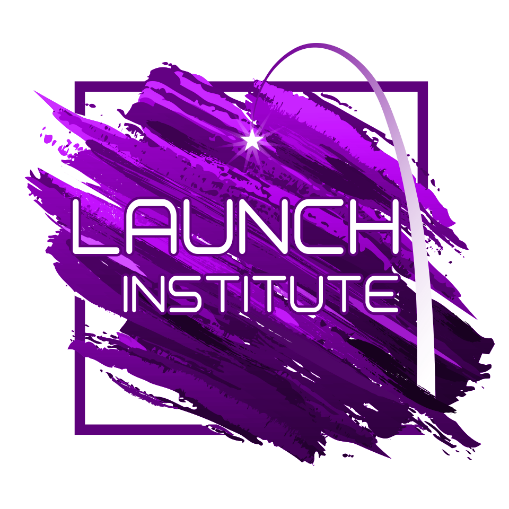 NAME:  _______________________________________________________________________	   Last 			First 			Middle 			NicknameSTUDENT NUMBER: ______________        DATE OF BIRTH: ___________________________MAILING ADDRESS: ____________________________________________________________							City			Zip CodeTELEPHONE: __________________________________________________________________         Home 		 Work (Mother/Guardian)	Work (Father/Guardian)EMAIL ADDRESS: __________________________   _____________________________________		      (Mother/Guardian)				(Father/Guardian)PARENT NAMES: __________________________    ____________________________________	     	     (Mother/Guardian)				(Father/Guardian)STUDENT INFORMATIONAL QUESTIONAIRRE1. Why does Launch Institute appeal to you? _______________________________________________________________________________________________________________________________________________________________________________________________________________2. What will you contribute to the Launch Institute?  __________________________________________________________________________________________________________________________________________________________________________________________________________3. What are your goals after high school? _________________________________________________________________________________________________________________________________________________________________________________________________________________4. Can you commit to four years in this program (9th grade-12th grade)? _________	__________									YES		       NOLAUNCH INSTITUTE PATHWAYS: ENGINEERING, DRAFTING, HVAC, TV PRODUCTION, ATEPS5. Identify a pathway listed above that you are interested in and explain why it appeals to you.Pathway: ___________________________Why does this particular pathway appeal to you? ______________________________________________________________________________________________________________________________________________________________________________________________________________________________________________________________________________________________________________________________________________________________________________